	BCH ĐOÀN TP. HỒ CHÍ MINH	      ĐOÀN TNCS HỒ CHÍ MINH             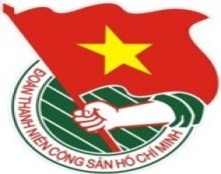 	***		TUẦN	          TP. Hồ Chí Minh, ngày 28 tháng 3 năm 2021	13/2021LỊCH LÀM VIỆC CỦA BAN THƯỜNG VỤ THÀNH ĐOÀN(Từ 29-3-2021 đến 04-4-2021)---------* Trọng tâm: - Tăng cường công tác phòng, chống dịch bệnh Covid-19 trong tình hình mới trên địa bàn thành phố.- Chương trình Lãnh đạo Thành phố gặp gỡ cán bộ Đoàn các thời kỳ và đoàn viên tiêu biểu năm 2021.* Lịch làm việc thay thư mời trong nội bộ cơ quan Thành Đoàn.Lưu ý: Các đơn vị có thể tải lịch công tác tuần tại Trang thông tin điện tử Văn phòng Thành Đoàn vào ngày Chủ nhật hàng tuần.	TL. BAN THƯỜNG VỤ THÀNH ĐOÀN	CHÁNH VĂN PHÒNG	(Đã ký)	Đỗ Phan Như NguyệtNGÀYGIỜNỘI DUNG - THÀNH PHẦNĐỊA ĐIỂMTHỨ HAI29-308g00Chương trình Lãnh đạo Thành phố gặp gỡ cán bộ Đoàn các thời kỳ và đoàn viên tiêu biểu năm 2021 (TP: đ/c T.Phương, Ban Thường vụ Thành Đoàn, đại diện lãnh đạo các Ban - VP, thành phần theo thư mời)Hội trườngVăn phòngThành ủyTHỨ HAI29-316g00  Họp tổ biên soạn tài liệu theo chương trình liên tịch phối hợp với Trường Đoàn Lý Tự Trọng (TP: đ/c T.Hà)P.C6THỨ HAI29-318g00Dự Lễ kỷ niệm 30 năm Ngày thành lập Hãng Phim Trẻ (01/3/1991 - 01/3/2021) (TP: đ/c T.Phương, Thường trực Thành Đoàn, theo thư mời)Theo thư mờiTHỨ ba30-308g00  Làm việc với Nhà Thiếu nhi Thành phố về chương trình nghệ thuật kỷ niệm 80 năm Ngày thành lập Đội TNTP Hồ Chí Minh (15/5/1941 - 15/5/2021) (TP: đ/c T.Hà, N.Nhung)P.A9THỨ ba30-309g00✪Làm việc với Thành phố Thủ Đức về nhân sự Hội LHTN Việt Nam Thành phố Thủ Đức (TP: đ/c M.Hải, T.Linh, M.Khang, cơ sở)Thành phố Thủ ĐứcTHỨ ba30-314g00Dự Lễ kỷ niệm 90 năm Ngày thành lập Đoàn TNCS Hồ Chí Minh của Đoàn Tổng Công ty Du lịch Sài Gòn - TNHH MTV (TP: đ/c M.Hải)Cơ sởTHỨ ba30-315g00Làm việc với Văn phòng Hội Sinh viên Việt Nam Thành phố (TP: đ/c T.Phương, Đ.Nguyên, H.Hải, VP Hội SVVN TP)P.B2THỨ ba30-315g00  Dự Lễ kết nạp Đảng cho học sinh Trung học phổ thông (TP: đ/c T.Hà, Ban TNTH)Trường THPT Mạc Đĩnh ChiTHỨ Tư31-314g00Họp Ủy ban bầu cử Đại biểu Quốc Hội khóa XV và Đại biểu Hội đồng Nhân dân Thành phố nhiệm kỳ 2021 -2026 (TP: đ/c T.Phương)HĐND TPTHỨ Tư31-314g00Họp công tác chuẩn bị tổ chức các chương trình, chiến dịch tình nguyện hè năm 2021 (TP: đ/c M.Hải, Ban MT - ANQP - ĐBDC, đại diện lãnh đạo các Ban - VP, NVHTN, Trung tâm HTHSSV, Trung tâm PTKHCNT, Trung tâm HTTNCN, Trung tâm CTXHTN)P.C6THỨ Tư31-316g00Họp chuẩn bị tổ chức Ngày hội văn hóa các dân tộc năm 2021 (TP: đ/c M.Hải, T.Linh, M.Khang, Trung tâm HTHSSV, thành phần theo thư mời)05 ĐTHTHỨ NĂM01-409g00Họp kiểm tra việc tham mưu thang điểm đánh giá thi đua công tác Đoàn và phong trào thanh thiếu nhi năm 2021 và năm học 2020 - 2021 (TP: đ/c T.Phương, tổ tham mưu thang điểm thi đua, VP)P.B2THỨ NĂM01-414g00  Họp Tổ nội dung về hoạt động kỉ niệm 80 năm Ngày thành lập Đội TNTP Hồ Chí Minh (15/5/1941 - 15/5/2021) (TP: đ/c T.Hà, N.Nhung)P.A9THỨ SÁU02-406g30✪  Trại huấn luyện công nhận Huấn luyện viên công tác Đội Thành phố - Bậc 1, lần IV năm 2021 - 03 ngày (TP: đ/c T.Hà, Ban TN, Hội đồng Huấn luyện công tác Đội TP)NTN TP, Trung tâm SHDN TTNTHỨ SÁU02-408g00Hội nghị rút kinh nghiệm các hoạt động cao điểm kỷ niệm 90 năm Ngày thành lập Đoàn TNCS Hồ Chí Minh (26/3/1931 - 26/3/2021) và Tháng Thanh niên năm 2021 - 02 ngày (TP: đ/c T.Phương, Ban Thường vụ Thành Đoàn, đại diện lãnh đạo các đơn vị sự nghiệp trực thuộc Thành Đoàn, cán bộ cơ quan chuyên trách Thành Đoàn, cộng tác viên hoạt động trong Tháng Thanh niên năm 2021)HT,TP. Vũng Tàu - Tỉnh BRVTTHỨ SÁU02-408g30✪📷Vòng chung kết và trao giải Hội thi "Người ươm mầm" lần 2 - năm 2021 (TP: đ/c M.Hải, Ban TNTH, Trung tâm DVVLTN)Trung tâm DVVLTNTHỨ BẢY03-408g00  Cuộc thi Vô địch Tin học Văn phòng TP. Hồ Chí Minh lần thứ 4 - năm 2021 (Kỳ thi 03/4/2021) (TP: đ/c K.Thành, Đ.Sự, Trung tâm PTKHCNT, thí sinh dự thi)Tổ chức giáo dục IIG Việt Nam - CN TP.HCMTHỨ BẢY03-408g30Dự Lễ ra quân Chương trình Tiếp sức người lao động và sàn giao dịch việc làm năm 2021 (TP: đ/c M.Hải)Trung tâm Văn hóa Hòa Bình